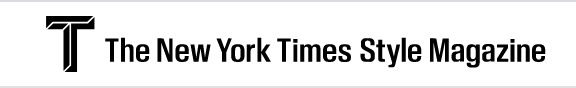 May 8, 2020https://www.instagram.com/p/B_8upmvAzNf/?igshid=108x71lytupuw 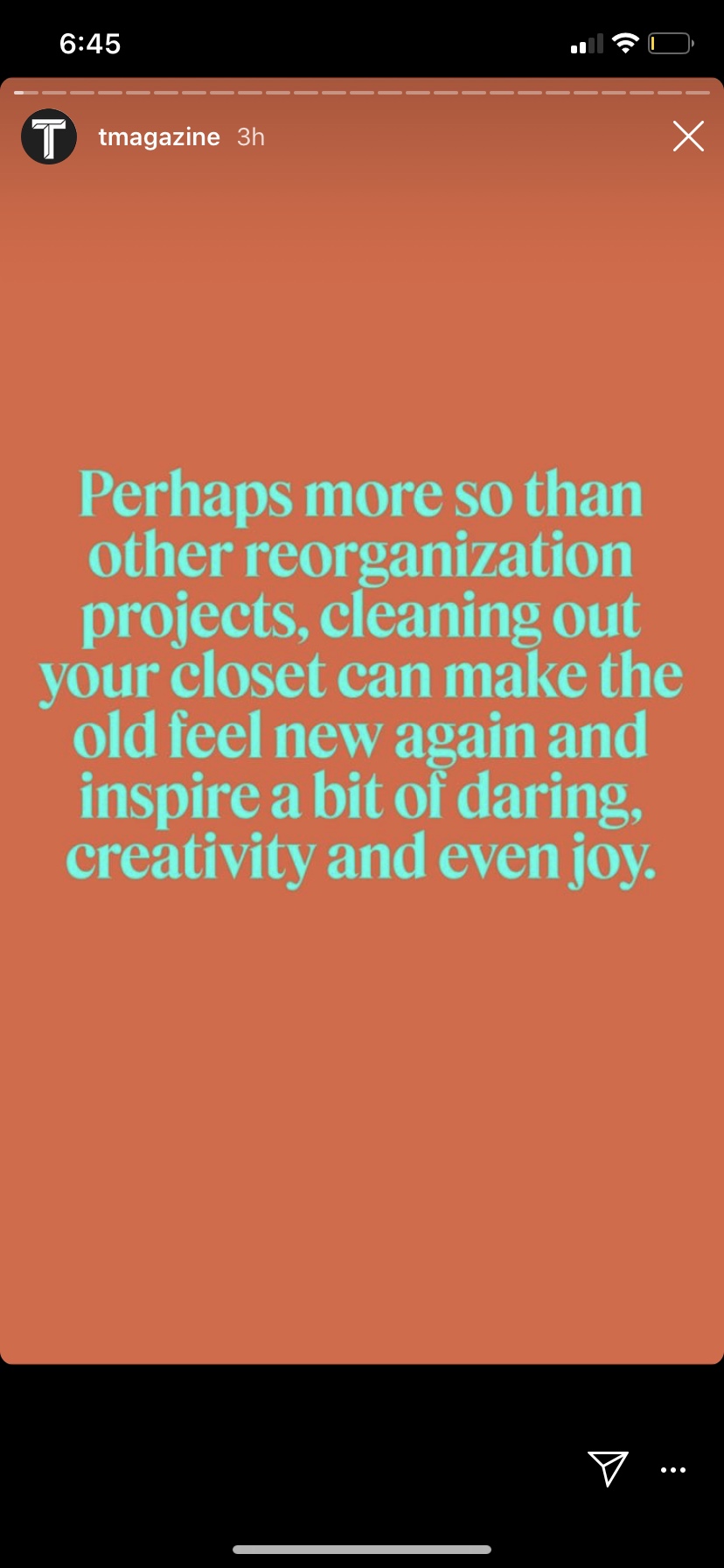 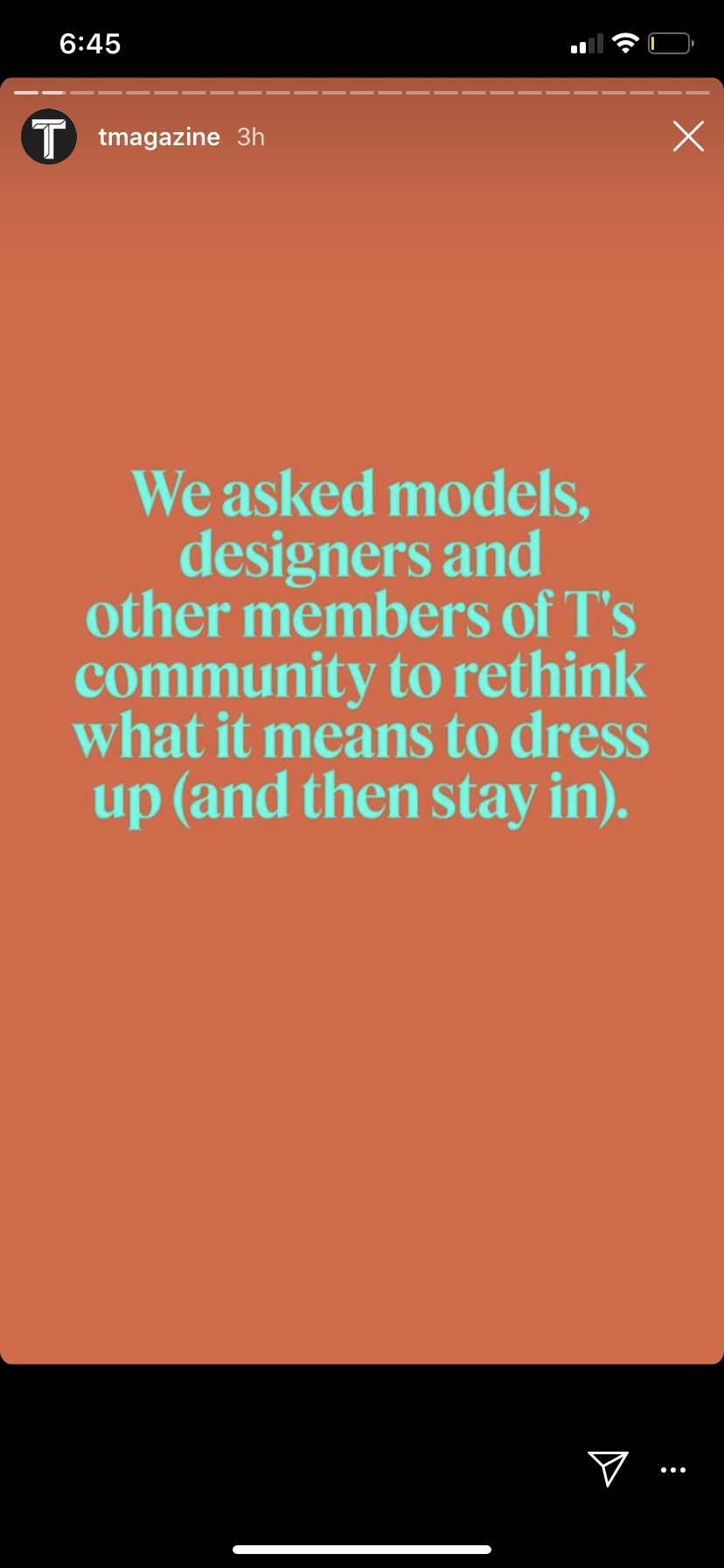 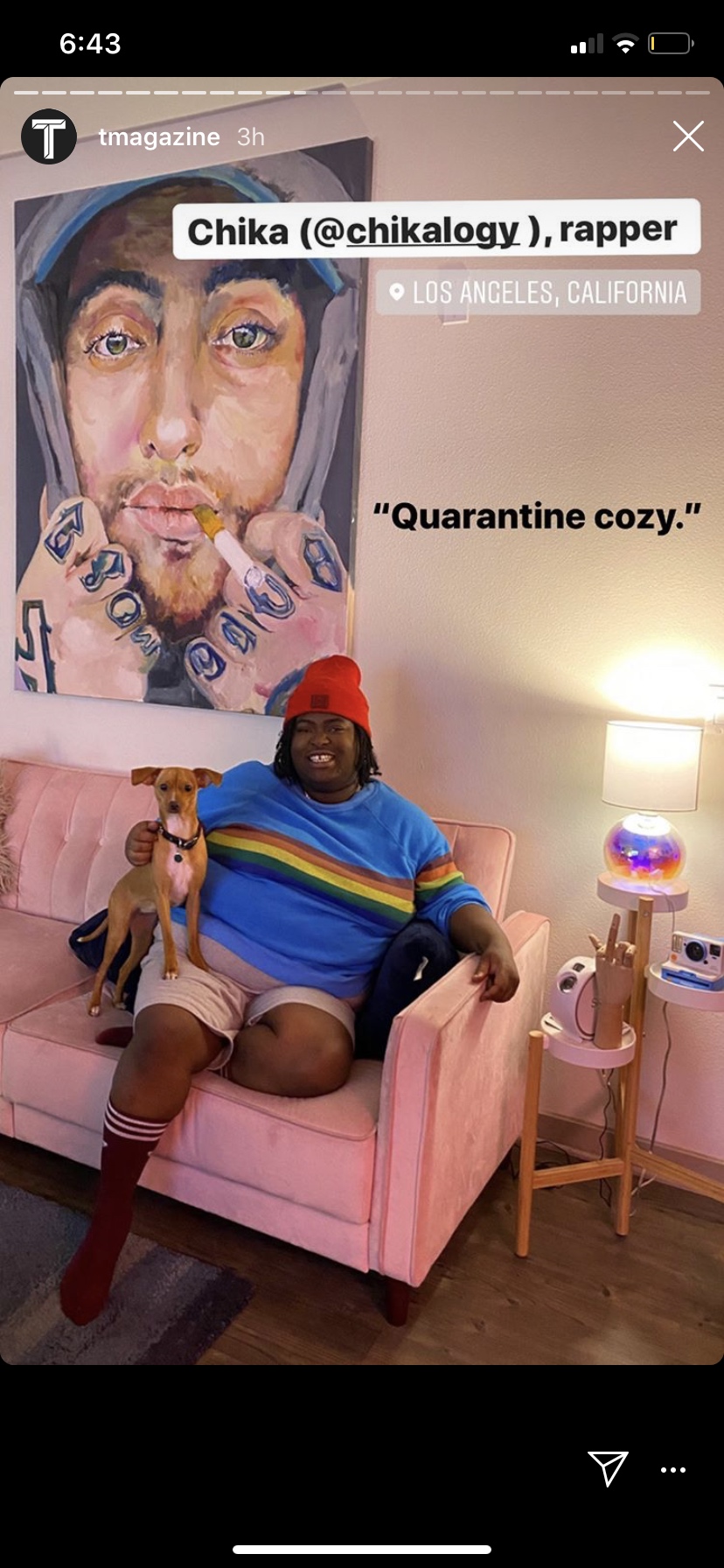 